OBEC ZÁBOŘÍ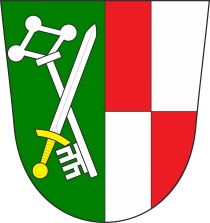 Zveřejněna je upravená verze dokumentů z důvodu dodržení přiměřenosti rozsahuzveřejňovaných osobních údajů podle zákona č. 101/2000 Sb., o ochraně osobních údajů a o změně některých zákonů, ve znění pozdějších předpisů. Plné znění je k nahlédnutí na OÚVýsledky projednání zastupitelstva na zasedání č. 15 konaném dne 24. 1. 2024 od 18.00 hodin na OÚ ZáboříPřijatá usneseníUsnesení č. 118/24ZO určuje ověřovatele zápisu: Vladimíra Čapka a Petra Baštu a zapisovatelku Blanku Potůčkovou.Usnesení č. 119/24OZ schvaluje následující rozšířený program 15. zasedání:Zahájení zasedání, určení zapisovatele a ověřovatelů zápisuSchválení programuKontrola usneseníKonání svatby v červnu 2024 Pod lípouMinimální mzda brigádníci 2024Příspěvková organizace ZŠ a MŠ Záboří – použití financí z rezervního fonduZáboří – Čečelovice – návrh změny posypu na chemickýStřecha na staré hasičské zbrojnici u LoužePříspěvek zřizovatele ZŠ a MŠ na novou myčku do ŠJ Únik tepla z MŠ a havarijní stav potrubí ve sportovní hale Nabídka projektů na rekonstrukci ČOV ZáboříRůznéUsnesení č. 120/24ZO schvaluje zápis a plnění usnesení ze 14. zasedání ZO ze dne 14. 12. 2023.Usnesení č. 121/24ZO schvaluje konání svatebního obřadu snoubenců Michala Říšského, bytem Záboří 49 a Heleny Kubalákové, bytem Tržní 1151, Strakonice, dne 22. 6. 2024, v areálu Pod lípou č.p. 4 za Obecním úřadem Záboří.Usnesení č. 122/24ZO schvaluje zvýšení hodinové sazby brigádníkům pracujícím pro Obec Záboří na DPP o 10 Kč na hodinu ze 110 Kč/h na 120 Kč/h od 1. 1. 2024.Usnesení č. 123/24Zastupitelstvo obce bere na vědomí úhradu 60 nových židlí do školní jídelny v ceně 65 000 Kč z rezervního fondu ZŠ a MŠ Záboří.Usnesení č. 124/24OZ schvaluje změnu druhu posypu z mechanického na chemický na silnici v úseku Záboří – Čečelovice od podzimu 2024.Usnesení č. 125/24ZO schvaluje rekonstrukci střechy na staré hasičárně u Louže, opravu zrealizuje pan Ondřej Raba z Nahošína dle zaslané cenové nabídky. Cena bude činit maximálně 325 486 Kč.Usnesení č. 126/24ZO schvaluje příspěvek do investičního fondu své příspěvkové organizace ZŠ a MŠ Záboří který je určen na nákup nové myčky do školní jídelny Záboří, ve výši 81 576 Kč a bude poukázán na účet ZŠ a MŠ Záboří číslo 78-0973880227/0100.Usnesení č. 127/24ZO schvaluje rekonstrukci vodovodního potrubí za 177 000 Kč, kterou provede pan David Finěk ve sportovní hale vedením nového potrubí pod stropem sportovní haly a odstavení původního potrubí pod podlahou. Rekonstrukce proběhne po skončení topné sezóny, aby byl co nejméně dotčen provoz sportovní haly.Usnesení č. 128/24Zastupitelstvo obce zamítá objednávku projektu na rekonstrukci ČOV Záboří.Usnesení č. 129/24ZO bere na vědomí pokácení stromů u rybníka Podkostelní dle přiloženého plánku.Starosta Michal Říšský, v. r.